Journée Internationale de Prière des Femmes5 mars 2022Matériel dossier de ressources pour le sermonLa prière dans les derniers joursÉcrit par Cindy Tutsch, DMinInclus le séminaire :Pourquoi il est important de prierÉcrit par Cindy Tutsch, DMin 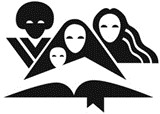 Préparé par le département des Ministères de la Femme Conférence Générale des Adventistes du Septième Jour 12501 Old Columbia Pike, Silver Spring MD 20904-6600 USAwomensministries@gc.adventist.orgadventist.women.org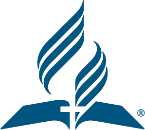 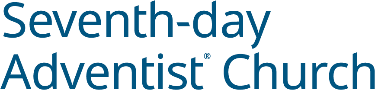 OFICINAS MUNDIALES DE LA ASOCIACIÓN EGNERAL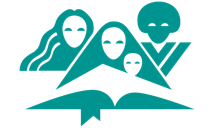 MINISTÈRE DE LA FEMME 14 décembre 2021Chères sœurs : Salutations joyeuses dans le Seigneur. Nous vivons des temps incertains, des temps de solitude et de peur. Vers qui pouvons-nous nous tourner ? Comment trouver la paix et le réconfort en ces temps incertains ? Notre série de matériel sur la Journée de prière répondra à ces questions et nous orientera vers un lieu où nous pourrons trouver le réconfort et la paix. Ce lieu, c'est la communion en tête à tête avec Dieu la prière. Mes sœurs, nous devons nous connecter à notre source de force, de consolation et de paix ; et cette connexion est possible par la prière. Si vous vous sentez vide, seule, craintive, sans espoir, alors arrêtez ce que vous êtes en train de faire et cherchez votre Père par la prière.  Dites-lui ce que vous ressentez, demandez-lui de vous remplir de sa force, de son courage, de sa joie et de sa paix mentale. Il vous répondra. Il le fait toujours.Rappelez-vous ces mots trouvés dans 1 Chroniques 16:11, 12: « Ayez recours à l'Éternel et à son appui, Cherchez continuellement sa face !12 Souvenez-vous des prodiges qu'il a faits, De ses miracles et des jugements de sa bouche »Avec joie dans le Seigneur,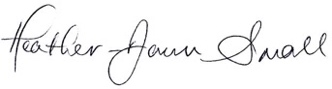 Heather-Dawn SmallDirectrice du Ministère de la Femme12501 Old Columbia Pike, Silver Spring MD 20904-6600 USA   •   Office (301) 680 6608   •   women.adventist.orgRéférences BibliquesLes versets bibliques cités sont tirés de la Sainte Bible, LOUIS SECOND® LS® © 1999, 2015 par Biblica, Inc.®, Inc.® Utilisé avec la permission de Biblica, Inc.® Tous droits réservés dans le monde entier.Certaines références à des versets bibliques ont été traduites en anglais à partir de la NTL New Living Translation, copyright ©1996, 2004, 2015, par la Tyndale House Foundation. Utilisé avec la permission de Tyndale House Publishers, une division de Tyndale House Ministries, Carol Stream, Illinois 60188. Tous droits réservés. A propos de l’auteurLe Dr Cindy Tutsch a été, jusqu'à sa retraite, directrice associée du Patrimoine Ellen G. White à la Conférence Générale des Adventistes du Septième Jour, à Silver Spring, dans le Maryland États-Unis. Son poste comprenait la tâche de promouvoir l'enthousiasme et la compréhension des écrits d'Ellen G. White, sur plusieurs générations. Elle a été conférencière principale dans des universités, convocations, semaines de prière, camp et événements de formation pour pasteurs et enseignants dans 61 pays représentant toutes les divisions administratives de l'Église Adventiste du Septième Jour.   La Doctoresse Tutsch a obtenu une licence en religion à l'Université Andrews, une maîtrise en ministère personnel à l'Université Indiana Wesleyan et un doctorat en ministère, avec une spécialisation en leadership, au Séminaire Théologique Adventiste de l'Université Andrews. Elle a été impliquée dans le ministère de la jeunesse, l'enseignement et l'évangélisation pendant 45 ans en tant que pasteur, professeur de Bible, coordinatrice du ministère laïc, animatrice de télévision, directrice de colportage et directrice de la jeunesse dans une association.  Elle a lancé Youth Challenge aux États-Unis, un programme missionnaire qui fait appel à des adolescents pour donner des études bibliques et des séminaires sur l'Apocalypse, participer à des projets de service communautaire et distribuer de la littérature évangélique en faisant du porte à porte. Elle a reçu plusieurs récompenses pour l'excellence de son ministère et de son enseignement et a été une ancienne élève honoraire de l'université Andrews.  Elle est l'auteur de quatre livres, incluant celui d'Ellen G. White sur le Leadership :  Guide pour ceux qui influent sur les autres ; et une vingtaine d’articles parus dans des publications adventistes. Elle et son mari, Ilrich, aiment les loisirs de plein air avec leurs enfants et petits-enfants. Plus d'informations sur www.cindytutsch.comFocus sur la prièreEn tant que femmes, nous sommes appelées à prier ; et Ellen G. White, une femme de prière, nous donne ce conseil :“Priez, oui, priez comme jamais auparavant, pour ne pas être trompé par les ruses de Satan, pour ne pas vous laisser aller à une attitude négligente et vaine, et pour ne pas assister à des réunions religieuses uniquement pour apaiser votre propre conscience.” (Testimonios para la Iglesia, t. 4, p. 131).“L'idée que la prière n'est pas essentielle est l'un des dispositifs les plus efficaces de Satan pour détruire les âmes. La prière est une communion avec Dieu, source de sagesse, de force, de joie et de paix.” (Conducción del Niño, p. 490)“Nous ne savons pas un jour quelle sera l'intensité de notre conflit le lendemain. Satan est vivant et actif, et chaque jour nous devons crier avec ferveur à Dieu pour obtenir l'aide et la force de lui résister.”  (Testimonios para la Iglesia, t. 1, p. 304). Notre thème cette année est "La prière dans les derniers jours". (Citations suggérées avec mise en évidence en gras).« Si les chrétiens voulaient se réunir pour se parler mutuellement de l'amour de Dieu et des précieuses vérités de la rédemption, ils trouveraient force et rafraîchissement. Chaque jour il nous est possible d'avoir une connaissance plus profonde de notre Père céleste ; nous pouvons faire journellement de nouvelles expériences de sa grâce. Celles-ci feront naître en nous le besoin irrésistible de parler de son amour, et ces récits mêmes réchaufferont et stimuleront nos cœurs. Si nous pensions davantage à Jésus et si nous parlions plus souvent de lui et moins de nous-mêmes, nous jouirions beaucoup plus de sa présence ».  (Vers Jésus, p. 155.2). « Il y aura jusqu'à la fin des hommes qui se détourneront de Dieu. Satan profitera de toutes les occasions pour nous faire tomber, si bien que, si nous ne sommes pas gardés par la puissance divine, les bastions de notre âme chancelleront à notre insu. Nous devons nous demander constamment : Est-ce que je suis dans la bonne voie ? Tant que nous vivrons, il faudra nous défendre résolument contre nos penchants et nos passions. A moins que nous ne mettions notre confiance en Dieu, nous ne serons jamais en sûreté. C'est en veillant et en priant que nous pouvons conserver notre intégrité ». (Prophètes et Rois, p. 59.2).     “Les prières de ces quelques fidèles ne seront pas vaines. Lorsque le Seigneur viendra en tant que vengeur, il viendra également en tant que protecteur de tous ceux qui ont gardé la foi dans sa pureté et qui se sont tenus à l'écart du monde. Ce sera alors le moment où Dieu a promis de venger ses élus qui crient jour et nuit, bien qu'il soit patient à leur égard", t. 5, p. 195).  “Si Satan voit qu'il risque de perdre une âme, il fait tout ce qu'il peut pour la garder. Et lorsque la personne prend conscience du danger qu'elle court, et que, dans l'angoisse et le sérieux, elle cherche sa force en Jésus, Satan craint de perdre un captif, et appelle un renfort de ses anges pour entourer la pauvre âme et former autour d'elle un mur de ténèbres, afin que la lumière du ciel ne puisse l'atteindre. Mais si celui qui est en péril persévère et s'accroche dans son impuissance aux mérites du sang du Christ, notre Sauveur entend la prière sincère de la foi et envoie des renforts d'anges puissants pour le délivrer. Satan ne peut supporter d'avoir recours à son puissant rival, car il craint et tremble devant sa force et sa majesté. Au son de la prière fervente, toute l'armée de Satan tremble. Il continue à appeler des légions de mauvais anges, pour accomplir son but. Lorsque les anges tout-puissants, revêtus de l'armure du ciel, viennent au secours de l'âme persécutée et défaillante, Satan et son armée reculent, sachant pertinemment qu'ils ont perdu la bataille. Les sujets volontaires de Satan sont fidèles, actifs et unis dans leurs intentions ; et bien qu'ils se détestent et se fassent la guerre, ils saisissent toutes les occasions de promouvoir leur intérêt commun. Mais le grand Général du ciel et de la terre a limité le pouvoir de Satan. (Testimonios para la Iglesia, t.1, p. 309).De quoi avons-nous besoin pour le temps de la fin ? Sur la base des besoins de Josué, nos prières devraient nous conduire à ce qui suit.Maintenez le désir d'entendre Dieu vous dire quelle est sa volonté...Confesser nos péchés.Se souvenir de la façon dont Dieu nous a conduits dans le passé.Lui demander de nous accorder le courage et la foi.Créer une relation avec Dieu.Prier pour l'expérience de la réception du Saint-Esprit.Attendre la puissance de la pluie de l'arrière-saison.Nous préparer pour la bataille contre l’ennemi. Écouter le commandement de Dieu. Reconnaitre la voix de Dieu.N'oubliez jamais les six problèmes qui touchent les femmes dans le monde et gardez-les dans une prière constante. AbusPauvretéSantéAnalphabétismeCharge de travailOpportunités de leadershipNotes sur le programmeN'hésitez pas à traduire, ajuster et modifier le dossier de ressources en fonction des besoins de votre division, y compris la meilleure version biblique pour votre usage. N'hésitez pas non plus à adapter le dossier de ressources en fonction de votre public en termes culturels. Lorsque votre division traduira ce matériel en espagnol, portugais et français, veuillez nous envoyer un fichier numérique afin de le partager avec les sœurs d'autres pays qui en ont besoin. Plan du service de culteOrdre suggéré pour le service de culteHymne de louange					# 24, Hymne & Louange“Alléluia Louange à Dieu !"Appel à l’adoration				# 372, Hymne & Louange“Invoque-moi” (Se souvenir de phrases du Psaume 86)Prière pastoraleLecture biblique				Josué 1:7-9, dans n'importe quelle version“Fortifie-toi seulement et aie bon courage, en agissant fidèlement selon toute la loi que Moïse, mon serviteur, t'a prescrite ; ne t'en détourne ni à droite ni à gauche, afin de réussir dans tout ce que tu entreprendras. Que ce livre de la loi ne s'éloigne point de ta bouche ; médite-le jour et nuit, pour agir fidèlement selon tout ce qui y est écrit ; car c'est alors que tu auras du succès dans tes entreprises, c'est alors que tu réussiras. Ne t'ai-je pas donné cet ordre : Fortifie-toi et prends courage ? Ne t'effraie point et ne t'épouvante point, car l'Éternel, ton Dieu, est avec toi dans tout ce que tu entreprendras.” (Louis Second LS).L'histoire des enfantsNous recommandons que quelqu'un soit choisi pour raconter l’expérience personnelle d'une prière exaucée... Service de fidélitéMusique spéciale ou Hymne de consécration				# 186, Hymne & Louange			“Moment si doux de la prière”Sermon		“La prière dans les derniers jours”Hymne de réponse					# 465, Hymne & Louange“Es-tu lassé…”SermonLa Prière dans les derniers joursPar Cindy Tutsch, D.Min.Josué 5:13-15,13 Comme Josué était près de Jéricho, il leva les yeux, et regarda. Voici, un homme se tenait debout devant lui, son épée nue dans la main. Il alla vers lui, et lui dit : Es-tu des nôtres ou de nos ennemis ? 14 Il répondit : Non, mais je suis le chef de l'armée de l'Éternel, j'arrive maintenant. Josué tomba le visage contre terre, se prosterna, et lui dit : Qu'est-ce que mon seigneur dit à son serviteur ? 15 Et le chef de l'armée de l'Éternel dit à Josué : Ote tes souliers de tes pieds, car le lieu sur lequel tu te tiens est saint. Et Josué fit ainsi.Imaginez la tension ! Moïse est mort et Josué est maintenant le nouveau chef d'Israël. Le moment est enfin venu d'entrer en Canaan. Mais les eaux tumultueuses du Jourdain s'opposent formidablement entre la rive orientale, au-delà de laquelle s'étend le vaste désert aride, et les collines fertiles de Canaan à l'ouest. Comment Josué va-t-il faire traverser le grand Jourdain à un million de personnes, à la saison des inondations ?LES HISTOIRES BIBLIQUES ONT ÉTÉ ÉCRITES POUR NOTRE INSTRUCTIONL'apôtre Paul affirme que les récits bibliques "ont été écrits pour nous mettre en garde, car la fin du monde est arrivée.” (1 Corinthiens 10:11). En d'autres termes, les histoires bibliques peuvent fournir des principes qui peuvent nous aider à tenir bon au milieu des jours chaotiques que nous vivons aujourd'hui. Quels principes pouvons-nous tirer de cette histoire concernant la prière dans les derniers jours ? Josué se souvient de ce que Dieu a fait dans le passé, lorsqu'il a séparé les eaux de la mer Rouge. Josué attend d'entendre Dieu avant d'organiser la traversée.Josué conduit la vaste congrégation dans la confession et la soumission, en préparation de l'entrée dans la Terre promise.Josué ne se précipite pas dans la guerre avec ses hommes armés. Josué attend que le Seigneur lui révèle son plan pour conquérir Canaan... Prier comme Josué nous préparera pour le temps de détresse où Jésus nous fera traverser les eaux et nous conduira vers la terre promise du ciel. Mais avant de décortiquer les quatre leçons de cette histoire qui sont importantes pour nous en ces derniers jours, passons rapidement en revue l'histoire elle-même. La question est : Comment Josué va-t-il conduire le peuple de Dieu à travers cette rivière en cette période d'inondation ?  Nous verrons que dans cette crise, Josué prie, le peuple prie et les prêtres obéissent.  Josué prie - dans l'espoir d'entendre le message de Dieu.Que fait Josué dans cette crise où il n'a aucun moyen de transport pour traverser la rivière ? Bien sûr, il cherche Dieu dans la prière ! Mais pour Josué, la prière n'est pas une récitation passive de ses désirs ou même de son besoin d'être guidé, même si elle est essentielle. Josué a l'habitude d'entrer dans la présence de Dieu par la prière en tant qu'auditeur actif, s'attendant pleinement à entendre ce que Dieu veut lui dire. Et au moment où Josué est dans le besoin, Dieu lui envoie des paroles d’encouragement : “Moïse, mon serviteur, est mort ; maintenant, lève-toi, passe ce Jourdain, toi et tout ce peuple, pour entrer dans le pays que je donne aux enfants d'Israël. . . Fortifie-toi et prends courage, car c'est toi qui mettras ce peuple en possession du pays que j'ai juré à leurs pères de leur donner... Ne t'ai-je pas donné cet ordre : Fortifie-toi et prends courage ? Ne t'effraie point et ne t'épouvante point, car l'Éternel, ton Dieu, est avec toi dans tout ce que tu entreprendras.” (Josué 1:2,6, 9,).Lorsque Josué prie, il ne sait pas ce que Dieu fera pour que la traversée du Jourdain devienne réalité. Néanmoins, croyant dans la foi que Dieu ouvrira un chemin pour son peuple, Josué commence à préparer la traversée en envoyant deux espions du camp israélite à la ville de Jéricho, une place forte des forces militaires cananéennes. Les Israélites prient - Confesser et se soumettre Après avoir reçu le rapport positif des fidèles espions, Josué demande au peuple de se sanctifier en vue de l'acte miraculeux que Dieu est sur le point d'accomplir en leur faveur. (Josué 3:5). En d'autres termes, leur préparation consistait à confesser leurs péchés les uns aux autres et à Dieu. Ils devaient chercher la face de Dieu, individuellement et collectivement, ne laissant rien s'interposer entre eux et Dieu, qui, croyaient-ils, allait faire de grandes choses le lendemain.  Quel précieux moment de fraternité, de confession et de chant ils ont dû apprécier ! Cette réunion de prière a certainement été marquée par des larmes de joie alors que les gens demandaient et recevaient le pardon de ceux qu'ils avaient offensés et de ceux qui les avaient offensés, ainsi que de Dieu. La vie de prière active et de communion avec Dieu de Josué dynamise la foi impuissante du peuple de Dieu fatigué ! Et le peuple exprime sa volonté d'obéir aux commandements de Dieu :  “Nous ferons tout ce que tu nous as ordonné, et nous irons partout où tu nous enverras.” (Josué 1:16). Les prêtres obéissent - ils agissent par la foiAu matin, guidé par le Seigneur, Josué ordonne aux prêtres d'amener l'arche du témoignage sur la rive du puissant fleuve et d'entrer avec elle dans ses eaux. La multitude regarde. Lorsque les pieds de tous les prêtres portant l'arche ont touché l'eau, le courant d'eau d'un côté s'est soudainement retiré.  Lorsque le ruisseau de l'autre côté a avancé, le lit de la rivière est devenu un terrain sec. Les prêtres s'avancent solennellement vers le centre du canal et y restent avec l'arche, tandis que toute la nation, soit plus d'un million de personnes, passe du côté ouest. Josué ordonna à douze hommes représentant les tribus d'Israël de porter chacun une grande pierre du lit de la rivière. Il demanda alors aux prêtres qui portaient l'arche d'avancer vers l'autre côté. Dès que les pieds des prêtres ont touché l'autre rive et que l'arche s'est retrouvée en sécurité de l'autre côté du fleuve, le mur d'eau contenu a reflué en suivant le cours naturel du fleuve. “Les sacrificateurs qui portaient l'arche de l'alliance de l'Éternel s'arrêtèrent de pied ferme sur le sec, au milieu du Jourdain, pendant que tout Israël passait à sec, jusqu'à ce que toute la nation eût achevé de passer le Jourdain.” (Josué 3:17).LEÇON UNE : LA PRIÈRE OUVRE LE CŒUR DE DIEUPour Josué, la prière n'était pas un devoir, un rituel ou une corvée. Jésus était son ami et Josué conversait régulièrement avec lui, ouvrant son cœur à Dieu pour être guidé, transformé et accompagné. Que pouvons-nous apprendre de l'histoire de Josué ? Josué a choisi de se fier aux instructions de Dieu. Josué a cru à la promesse (Josué 1:7) que, grâce à la force de Dieu, il pourrait être fort, courageux et observer fidèlement sa loi. Josué a agi selon la Parole du Seigneur. Plus tard, Josué a appris par ce fiasco, en relation avec les Gabaonites fourbes, que négliger de rechercher la direction de Dieu en toute circonstance peut avoir des conséquences dévastatrices et de grande portée. (Josué 9).Quel bel exemple pour nous ! La Bible regorge de promesses de Dieu à notre égard ! Dieu désire ardemment que nous fassions nôtres ces promesses, que nous croyions qu'elles sont aussi pour nous, tout comme elles l'étaient pour les premiers auditeurs auxquels elles étaient adressées, et que nous attendions réellement de grandes choses de lui. Nous pouvons prier à nouveau le cœur compatissant de Dieu pour l'accomplissement de ces promesses. Mais bien souvent, nous nous débattons seuls avec nos dilemmes. Lorsque nous remettons enfin ces fardeaux à Jésus, en reconnaissant par la foi qu'il est tout-puissant, sage, aimant et compatissant, nous pouvons triompher de nos sentiments sombres. Nous remportons une grande victoire lorsque nous permettons enfin à Jésus d'être le Seigneur, non seulement de nos vies, mais aussi de nos pensées !  Nous prions - Créer une relation avec Dieu La communication est vitale dans toute relation, et particulièrement dans notre relation avec le Dieu du ciel et de la terre. Oui, il sait ce que nous pensons, mais il souhaite que nous lui disions directement tout ce que nous ressentons. Lorsque les Israélites ont été totalement vaincus à Aï, Josué s'est effondré sur le sol devant le Seigneur. Remarquez la réponse de Dieu : “Lève-toi ! Pourquoi restes-tu ainsi couché sur ton visage ?” (Josué 7:10). En lui adressant cette question, Dieu invite Josué à communiquer verbalement ce qu'il a sur le cœur. Cette invitation à communiquer avec Dieu ne nous oblige pas à prêcher un sermon à Dieu en réponse ! Parfois, tout ce que notre cœur repentant peut exprimer dans un cri est “Sauve-moi, ô Seigneur, car je péris !" Une telle prière sera toujours entendue par notre Seigneur Jésus-Christ, qui nous promet : “je ne mettrai pas dehors celui qui vient à moi “ (Jean 6:37).Avez-vous déjà été triste à cause d'un manque de communication dans une relation proche ? Cela peut être très douloureux. L'homme et la femme ayant été créés à l'image de Dieu, (Genèse 1:27), nous blessons également le cœur de Dieu lorsque nous négligeons de converser avec lui, lorsque nous sommes réticents à croire que ses promesses sont pour nous. Saviez-vous que Dieu nous demande de discuter avec lui de tous les aspects de notre vie ? Le psalmiste le décrit ainsi : Mon cœur dit de ta part : Cherchez ma face ! Je cherche ta face, ô Éternel. —Psaume 27: 8La version anglaise NTL le dit de cette manière : Mon cœur t'a entendu dire : "Viens me parler",      Et mon cœur répond : "Seigneur, me voici".—Psaume 27: 8 (NLT)Pensez à Jésus comme le lien entre vous et Dieu, le Père. Imaginez que Jésus vous enlace d'un bras, tout en s'accrochant au trône du Dieu infini de l'autre. Quelle image intime et réconfortante du Christ qui répond à nos prières. Vous ne recevrez peut-être pas immédiatement la preuve extérieure de la réponse à votre prière, mais vous pouvez être sûr que ce que Dieu a promis se réalisera au moment où vous en aurez le plus besoin. Lorsque vous vous tournez vers Lui dans la prière, Il relèvera vos défis au meilleur moment et pour votre plus grand bien. ¡ On peut lui faire confiance ! Ceux qui communient vraiment avec Dieu et écoutent sa voix ne se contentent pas de se précipiter dans une prière de routine, la main sur le verrou de leur vie bien remplie. Non, ils prennent le temps d'être en Sa présence ! Notre monde est aujourd'hui confronté à des défis sans précédent. Un vieil hymne gospel commence par ces mots : "Si jamais nous avons vraiment eu besoin du Seigneur, c'est sûrement aujourd'hui et plus que jamais.” Nos familles, la famille de l'église et notre nation sont confrontées à la polarisation et à la division. Des événements très douloureux ont un impact sur la manière dont nous exerçons notre ministère, dont nous témoignons et dont nous évangélisons. Cependant, si nous cherchons le Seigneur, il nous aidera à savoir quoi faire en ces temps de calamité, d'affliction, de détresse et de conflit. Comment pouvons-nous "entendre ce que l'Esprit dit aux églises" ? (Apocalypse 2:29). Nous pouvons découvrir ce qu'est sa volonté par une prière non interrompue et dominante. Jésus prie - il se prépare à combattre l'ennemi.L'Évangile de saint Marc décrit les habitudes de prière de Jésus : “Vers le matin, pendant qu'il faisait encore très sombre, il se leva, et sortit pour aller dans un lieu désert, où il pria.” (Marc 1:35). Non seulement Jésus se levait tôt le matin pour prier, mais parfois il priait toute la nuit. L'évangile de Luc nous dit : “En ce temps-là, Jésus se rendit sur la montagne pour prier, et il passa toute la nuit à prier Dieu.”  (Luc 6:12). Aux moments forts de sa vie, avant d'affronter ses épreuves et ses défis, Jésus a prié. Si Jésus a considéré qu'il était nécessaire de prier continuellement pour se préparer à la bataille avec Satan et aux tentations de pécher, imaginez combien plus nous, en tant qu'êtres mortels pécheurs, irritables, jaloux et imprévisibles, avons besoin de prier ! Vous êtes-vous déjà demandé ce que vous pourriez dire à Dieu dans la prière si vous priiez toute la nuit ? Un auteur bien connu en matière de réflexion spirituelle a répondu à cette question de la manière suivante : “Placez constamment devant Dieu vos besoins, vos joies, vos tristesses, vos soucis et vos craintes. Vous ne le fatiguerez pas ; vous ne pourrez jamais le lasser. Celui qui compte les cheveux de votre tête n'est pas indifférent aux besoins de ses enfants. “Le Seigneur est plein de miséricorde et de compassion.” Jacques 5:11. Son cœur est touché par nos douleurs, et par le récit même que nous lui en faisons. Apportez-lui tous vos sujets de préoccupation. Rien n'est trop lourd pour celui qui soutient les mondes et dirige l'univers. Rien de ce qui touche à notre paix ne lui est indifférent. Il n'est pas dans notre vie chrétienne de chapitre trop sombre pour qu'il en prenne connaissance, ni de problème si troublant qu'il n'en trouve la solution. Nulle calamité ne fond sur le moindre de ses enfants, nulle angoisse ne torture son âme, nulle joie ne le ranime, nulle prière sincère ne monte de ses lèvres, sans que notre Père céleste y soit attentif et y prenne un intérêt immédiat. “Il guérit ceux qui ont le cœur brisé, et il panse leurs blessures.” Psaumes 147:3. Les rapports entre chaque âme et Dieu sont aussi intimes que s'il n'y avait que cette seule âme pour laquelle il ait donné son Fils bien-aimé.” (Ellen G. White, Le meilleur chemin, p. 98).L'apôtre Paul nous rappelle : “Ne vous inquiétez de rien ; mais en toute chose faites connaître vos besoins à Dieu par des prières et des supplications, avec des actions de grâces. Et la paix de Dieu, qui surpasse toute intelligence, gardera vos cœurs et vos pensées en Jésus Christ.” (Philippiens 4:6 ,7).LEÇON DEUX : LA PRIÈRE CONDUIT À LA CONFESSION ET À LA SOUMISSIONLa préparation au déversement de la puissance de Dieu à Jéricho et du Saint-Esprit à la Pentecôte incluait la repentance, la confession et la soumission - à Dieu et les uns aux autres. Nous pouvons également prier Dieu pour qu'il inspecte lui-même nos cœurs et nous montre si quelque chose d'offensant pour lui est encore présent dans nos pensées et nos actions. Tu sais quand je marche et quand je me couche, Et tu pénètres toutes mes voies. Car la parole n'est pas sur ma langue, Que déjà, ô Éternel ! tu la connais entièrement. —Psaume 139:23, 24Nous pouvons prier en intercédant pour notre famille, notre famille d'église et notre gouvernement. Mais la requête la plus importante que nous puissions présenter à Dieu est peut-être de ne pas demander simplement des pluies de bénédictions, mais de prier pour l'effusion spéciale du Saint-Esprit à notre époque, connue sous le nom de pluie de l'arrière-saison. Le prophète Osée la décrit comme suit :  Connaissons, cherchons à connaître l’Éternel ; Sa venue est aussi certaine que celle de l'aurore. Il viendra pour nous comme la pluie, Comme la pluie du printemps qui arrose la terre. —Osée 6:3Osée utilise l'exemple bucolique de la pluie pour illustrer l'action du Saint-Esprit dans les derniers jours. De même que la rosée et la pluie font germer les graines semées par l'agriculteur, la pluie prépare les cultures pour la récolte. Prier - demander l'expérience de l'effusion du Saint-Esprit.Bien qu'il n'y ait aucun moment dans l'expérience chrétienne où nous n'ayons pas besoin de l'aide de l'Esprit de Dieu, l'achèvement de l'œuvre de grâce de Dieu dans notre âme dépend entièrement de l'effusion spéciale du Saint-Esprit. C'est le Saint-Esprit qui nous transformera complètement à la ressemblance du Christ dans son caractère. Nous pouvons comparer la pluie du printemps avec l'effusion de l'Esprit Saint à l'époque des apôtres, à l'occasion de la Pentecôte (Actes 2). Lorsque ces hommes et ces femmes ont prié ensemble dans la chambre haute, des langues de feu sont descendues du ciel sur eux, ce qui leur a permis de prêcher et d'enseigner la bonne nouvelle avec un grand succès jusqu'aux extrémités du monde alors connu dans ces régions. Mais cet événement a été précédé de beaucoup de prières ! Immédiatement après l'ascension du Christ, l'évangile de Luc rapporte que les disciples, “ils étaient continuellement dans le temple, louant Dieu”  (Luc 24:53). Cinquante jours après l'ascension du Seigneur, le même Évangile relate que “étaient tous ensemble au même endroit” (Actes 2:1).Nous prions - dans l'attente de la puissance de la pluie de l'arrière-saison. Aujourd'hui, alors que nous attendons la venue de la puissance de l'Esprit Saint dans la pluie de l'arrière-saison, nous aussi mettons de côté les différences, tout désir de "première place", et prions ensemble dans l'unité et l'amour. Alors la pluie de l'Esprit Saint fera pour nous tout ce qu'elle a fait à la Pentecôte et même plus ! Cette effusion spéciale de grâce spirituelle nous préparera aux grandes épreuves qui nous attendent. La pluie de l'arrière-saison ne donnera pas seulement une grande puissance à notre témoignage, mais nous fortifiera aussi pour les temps encore plus troublés qui attendent le peuple de Dieu avant la venue de Jésus. LEÇON TROIS : LA PRIÈRE NOUS PERMET DE NOUS SOUVENIRAprès que les Israélites eurent traversé le Jourdain, tandis que les prêtres se tenaient au milieu du fleuve divisé en deux, la vaste assemblée regardait douze hommes, un de chaque tribu d'Israël, porter chacun une grande pierre prise dans le lit du fleuve et la transporter jusqu'à la rive.  Les douze pierres ont été placées ensemble comme un monument pour commémorer l'incroyable miracle accompli par Dieu. Les parents ont ensuite été invités à répéter à leurs enfants et petits-enfants l'histoire étonnante de l'œuvre puissante de Dieu en faveur de son peuple. Chaque fois que l'histoire se répète, la foi des enfants est renforcée, ainsi que celle de leurs parents.“afin que cela soit un signe au milieu de vous. Lorsque vos enfants demanderont un jour : Que signifient pour vous ces pierres ? vous leur direz : Les eaux du Jourdain ont été coupées devant l'arche de l'alliance de l’Éternel ; lorsqu'elle passa le Jourdain, les eaux du Jourdain ont été coupées, et ces pierres seront à jamais un souvenir pour les enfants d'Israël.’” (Josué 4:6, 7). Nous prions - En nous souvenant de la façon dont Dieu nous a dirigéQuel effet cela aurait-il sur votre vie de méditer pendant une heure ou deux pour construire votre propre autel de souvenirs ? Que diriez-vous de tenir un registre de douze fois où le Seigneur a fait de grandes choses pour vous et de partager ces histoires avec votre famille et vos amis ? Comme le peuple d'Israël, nous pouvons placer dans nos esprits des pierres de témoignage et de souvenir de ce que Dieu a fait, et inscrire dans nos cœurs les précieuses histoires de ce que Dieu a fait en notre faveur. Lorsque nous passons en revue ses interventions durant notre pèlerinage à travers cette vie, nous pouvons déclarer avec un cœur ému de gratitude : “Comment rendrai-je à l'Éternel Tous ses bienfaits envers moi ?  ”(Psaume 116:12).Les tribulations de cette vie mettront votre foi à l'épreuve, parfois sévèrement. En ces occasions, lorsque votre foi est accablée de défis, d'obstacles, de douleur, d'angoisse et même de tragédie, tournez votre regard vers le mémorial que vous avez érigé pour vous rappeler la fidélité de Dieu à votre égard. Répétez dans votre esprit la manière dont Dieu vous a conduit au présent et louez-le pour chacune de ces pierres. Que ces pierres dans votre salle des souvenirs vous rappellent que Dieu a sauvé votre vie pour l'éternité. Et parce que Dieu a été fidèle à ses promesses dans cette vie, vous pouvez être absolument sûr qu'il tiendra sa promesse de revenir et de vous emmener avec lui, afin que là où il est, vous puissiez être aussi. (Jean 14:3).  QUATRIÈME LEÇON : LA PRIÈRE PERMET À DIEU DE RÉVÉLER SES PLANSL'histoire du leadership de Josué après la traversée du Jourdain continue de nous enseigner des leçons sur la prière. Les Israélites avaient traversé à pied sec les eaux divisées du Jourdain et étaient entrés en Canaan, mais ils ne l'avaient pas conquis. Ils connaissaient peu la guerre. D'autre part, Canaan était habité par de puissants guerriers qui connaissaient bien le pays et étaient désireux de le défendre de toutes leurs forces et avec leurs chars de guerre en fer tirés par des chevaux. Deutéronome 9:1 note que les nations cananéennes ont habité en “de grandes villes avec des murs qui s'élèvent jusqu'au ciel.” Ces formidables forteresses étaient destinées à intimider tout intrus. Les différentes tribus cananéennes étaient unies dans un but commun : vaincre les Hébreux qui avaient clairement l'intention de posséder le pays. Josué avait besoin d'aide et il savait où la trouver. Laissant le camp derrière lui, il se tourne vers Dieu dans la prière. Soudain, un puissant guerrier, grand, armé et imposant, apparut devant Josué. Étonné, Joshua demande. “Es-tu des nôtres et un ennemi ?”  Il est intéressant de noter que le guerrier, qui n'est autre que le Seigneur lui-même, ne s'identifie pas comme appartenant à un groupe quelconque, mais se place au-dessus de tous les habitants de la terre en déclarant simplement : “Non, mais je suis le chef de l'armée de l'Éternel, j'arrive maintenant.” (Josué 5:14). Le Seigneur rappelle à Josué, comme il l'avait fait des années auparavant avec Moïse, que le sol que Josué foule est désormais saint.  Bouleversé, Josué tombe sur sa face et l'adore.  Josué prie - Écouter le commandement de DieuJosué ne vient pas au Seigneur avec un plan pour la conquête de Jéricho. Il ne demande pas d'approbation signée et scellée. Josué veut simplement savoir quelle est la volonté de Dieu. “Josué tomba le visage contre terre, se prosterna, et lui dit : Qu'est-ce que mon seigneur dit à son serviteur ?” (Josué 5;14). Combien de fois nous nous présentons devant le Seigneur avec un plan préconçu ; avec toute une liste de demandes ou d'idées sur la façon de mener à bien une mission que nous attendons que Dieu approuve ! Il est très rare que nous tombions à genoux devant Dieu dans une révérence et une soumission totale à ce qu'il nous ordonne de faire ! Mais l'histoire devient encore plus insolite. Dieu présente une stratégie vraiment époustouflante pour un être humain. On demande à Josué et à tous ses guerriers de marcher silencieusement autour de la ville de Jéricho une fois par jour pendant six jours ; et après chaque marche, les soldats doivent simplement rentrer au camp. Alors que Josué continue d'écouter le Seigneur, les instructions concernant ce qu'il devait faire le septième jour ont dû lui sembler encore plus étranges. “Sept sacrificateurs porteront devant l'arche sept trompettes retentissantes ; le septième jour, vous ferez sept fois le tour de la ville ; et les sacrificateurs sonneront des trompettes. Quand ils sonneront de la corne retentissante, quand vous entendrez le son de la trompette, tout le peuple poussera de grands cris. Alors la muraille de la ville s'écroulera, et le peuple montera, chacun devant soi.” (Josué 6:4, 5).Comment auriez-vous répondu à ces instructions ? Auriez-vous dit peut-être, “Cela ressemble plus à une moquerie ! Je ne pourrais jamais convaincre mes hommes d'une telle chose !” La Bible raconte dans le récit de cette histoire que Josué a fait exactement ce que Dieu lui a demandé de faire. (Josué 5). Le résultat, bien sûr, a été exactement comme Dieu l'avait prédit. Les murs de Jéricho tombent, les hommes d'Israël entrent dans la ville et anéantissent ses habitants. La parole du Seigneur s'est accomplie. La foi et l'obéissance de Josué ont été récompensées.  Nous prions - Pour nous aider à reconnaître la voix de Dieu.Telle doit être notre prière au milieu de l'incertitude et des défis des derniers jours de l'histoire humaine dans ce monde. Nous devons avoir une expérience profonde et vivante de Dieu, qui nous permette d'entendre et de reconnaître sa voix et d'exécuter ses ordres, aussi inattendues et étranges que soient ses instructions par rapport à notre façon habituelle de résoudre les problèmes. ¡ La prière est le plan de Dieu pour le succès ! Nos prières ferventes sur nos besoins et notre foi poussent Dieu à agir. Nous devons apprendre à prier. Prions beaucoup plus que nous n'avons prié dans le passé. Attendons de grandes choses de notre Dieu de compassion et de miséricorde. Prions dans la foi et laissons les résultats à Dieu. Bientôt, très bientôt, nos prières à ce Dieu que nous ne pouvons voir qu'à travers l'œil de la foi, deviendront des louanges à ce Dieu que nous pourrons alors voir face à face pour toute l'éternité. “Voici, l'Éternel, notre Dieu, nous a montré sa gloire et sa grandeur, et nous avons entendu sa voix du milieu du feu ; aujourd'hui, nous avons vu que Dieu a parlé à des hommes, et qu'ils sont demeurés vivants.” (Deutéronome 5:24).--Fin du sermon--SéminairePourquoi la prière est-elle importante ?Par Cindy Tutsch, DMin[Le nombre de diapositives du PowerPoint est présenté au début de chaque paragraphe] 1 Quel devrait être le centre de nos prières en ces derniers jours de l'histoire de ce monde ? Alors que nous considérons l'urgence de l'époque dans laquelle nous vivons, sur quoi devrions-nous prier ? 2 Quel était le thème préféré de Jésus, l'amour, le royaume de Dieu, le pardon ?3 "Christ, le grand Maître, avait une variété infinie de sujets à choisir, mais celui qui l'intéressait le plus était le don du Saint-Esprit" (Messages choisis, vol. 1, p. 156). Il est donc certain que notre première priorité doit être de recevoir le Saint-Esprit. 4 La Bible compare l'effusion du Saint-Esprit sur l'église apostolique à la Pentecôte à la pluie précoce. Juste avant que Jésus ne vienne pour la seconde fois, son Saint-Esprit sera à nouveau déversé. Ce sera la pluie de l'arrière-saison, l'effusion spéciale du Saint-Esprit sur son peuple, afin de le préparer pour le temps de détresse et de lui donner les moyens de témoigner en son nom.5 Cette expérience est décrite comme suit dans Osée 6:3 : " Connaissons, cherchons à connaître l’Éternel ; Sa venue est aussi certaine que celle de l'aurore. Il viendra pour nous comme la pluie, Comme la pluie du printemps qui arrose la terre.”.6 Nous pouvons prier pour notre église, afin qu'elle soit unie dans sa mission, son but et son amour, tout en reconnaissant que l'église entière ne pourra jamais être ravivée. "Nous attendons-nous à voir l'ensemble de l'église revivre ? Ce moment n'arrivera jamais. Il y a des gens dans l'église qui ne sont pas convertis et qui ne se joindront pas à une prière fervente et efficace. Nous devons faire le travail individuellement. Nous devons prier davantage et parler moins" (Mensajes selectos vol. 1, p. 122). Pour quoi d'autre devrions-nous prier en ces derniers jours ?  Certainement pour nos dirigeants.7 Les dirigeants de nos nations.8 L'apôtre Paul dit : “J'exhorte donc, avant toutes choses, à faire des prières, des supplications, des requêtes, des actions de grâces, pour tous les hommes, pour les rois et pour tous ceux qui sont élevés en dignité, afin que nous menions une vie paisible et tranquille, en toute piété et honnêteté. Cela est bon et agréable devant Dieu notre Sauveur” (1 Tim 2:1-3, Louis Second.) Nous pouvons également élever des prières d'intercession pour le salut de notre famille et pour nos amis et voisins. 9 " Pourquoi deux ou trois ne se réunissent-ils pas pour intercéder auprès de Dieu pour le salut d'une personne en particulier, puis d'une autre ? ". (Testimonios para la iglesia, t. 7, p. 23).10 “… la prière est, dans la main de la foi, la clé qui ouvre les trésors du ciel où sont renfermées les ressources infinies de la toute-puissance ?” (Vers Jésus p.144.1).  11 Et j'aime ce passage sur la prière, écrit par une visionnaire du XIXe siècle : “ Placez constamment devant Dieu vos besoins, vos joies, vos tristesses, vos soucis et vos craintes. Vous ne le fatiguerez pas ; vous ne pourrez jamais le lasser. Celui qui compte les cheveux de votre tête n'est pas indifférent aux besoins de ses enfants. “Le Seigneur est plein de miséricorde et de compassion.” Jacques 5:11. Son cœur est touché par nos douleurs, et par le récit même que nous lui en faisons. Apportez-lui tous vos sujets de préoccupation. Rien n'est trop lourd pour celui qui soutient les mondes et dirige l'univers. Rien de ce qui touche à notre paix ne lui est indifférent. Il n'est pas dans notre vie chrétienne de chapitre trop sombre pour qu'il en prenne connaissance, ni de problème si troublant qu'il n'en trouve la solution. Nulle calamité ne fond sur le moindre de ses enfants, nulle angoisse ne torture son âme, nulle joie ne le ranime, nulle prière sincère ne monte de ses lèvres sans que notre Père céleste y soit attentif et y prenne un intérêt immédiat. “Il guérit ceux qui ont le cœur brisé, et il panse leurs blessures.” Psaumes 147:3. Les rapports entre chaque âme et Dieu sont aussi intimes que s'il n'y avait que cette seule âme pour laquelle il ait donné son Fils bien-aimé. (Vers Jésus p.152.2)12 Qu'en est-il de la prière d'intercession ? Que pouvons-nous apprendre sur la façon de prier pour ceux qui nous tiennent particulièrement à cœur ?13 Combien de fois notre cœur a-t-il été réjoui, notre esprit relevé, notre courage renforcé...14 par les simples mots "Je vais prier pour toi !" Et pourtant, comme il est facile de prononcer ces mots avec de bonnes intentions...15 et ensuite continuer notre chemin et oublier notre promesse.16 “Prions les uns pour les autres, en nous amenant mutuellement dans la présence de Dieu avec une foi vivante" (Ellen G. White, Review and Herald, 28 août 1888).17 Dieu désire que nous priions en faveur de personnes spécifiques - voisins, amis "...Commencez à prier pour les âmes ; rapprochez-vous du Christ, placez-vous plus près de son côté sanglant. Qu'un esprit humble et tranquille orne vos vies, et que vos requêtes sérieuses, sincères et humbles montent vers Dieu recherchant la sagesse d'en haut pour le salut non seulement de votre âme, mais aussi des autres âmes.” (Testimonios para la Iglesia 1. 449).18 Est-il facile de prier pour les autres ? "Celui qui sème dans les larmes récolte dans la joie" (Psaume 126:5). Parlons de la prière pour nos propres enfants. Ce qui suit est une belle promesse pour les parents :19 “Ne crains rien, car je suis avec toi ; Je ramènerai de l'orient ta race, Et je te rassemblerai de l'occident.  Je dirai au septentrion : Donne ! Et au midi : Ne retiens point ! Fais venir mes fils des pays lointains, Et mes filles de l'extrémité de la terre,” (Esaïe 43:5, 6, LS).20 “Ainsi parle l’Éternel : Retiens tes pleurs, Retiens les larmes de tes yeux ; Car il y aura un salaire pour tes œuvres, dit l’Éternel ; Ils reviendront du pays de l’ennemi. —affirme le Seigneur—“ (Jérémie 31:16, LS). Le pays lointain de l'ennemi est un symbole de nos enfants qui sont au pays de Satan, loin de la sécurité du royaume de la grâce. La promesse de Dieu est pour eux !Et si cette image illustre la joie des parents qui ont perdu leurs enfants par la mort, le jour de la résurrection, je crois que le texte décrit également la joie des parents qui reçoivent leurs enfants de retour du royaume de la mort spirituelle.21 Une autre belle promesse : « Porte tes yeux alentour, et regarde : Tous ils s'assemblent, ils viennent vers toi. Je suis vivant ! - dit l'Éternel -, Tu les revêtiras tous comme une parure, Tu t'en ceindras comme une fiancée… Oui, dit l'Éternel, Je combattrai tes ennemis, Et je sauverai tes fils. (Esaïe 49:18, 25b, LS)22 Arrêtons-nous de prier pour nos enfants quand ils ont 18 ans ? "Si les parents sentent qu'ils ne sont jamais libérés du fardeau d'éduquer et de former leurs enfants pour Dieu, s'ils font leur travail dans la foi, en coopérant avec le Seigneur par une prière et un travail sérieux, ils réussiront à amener leurs enfants à leur Sauveur.”  (Signs of the Times, 9 de abril de 1896).23 Avec quelle intensité devons-nous faire ce travail, avec quelle intensité Jésus l'a-t-il fait ? Il dit : “Je chercherai celle qui était perdue, je ramènerai celle qui était égarée, je panserai celle qui est blessée, et je fortifierai celle qui est malade.” (Ezéchiel 34:16).24 L'apôtre Paul nous rappelle : « Ne nous lassons pas de faire le bien ; car nous moissonnerons au temps convenable, si nous ne nous relâchons pas ». (Galates 6:9).25 Examinons quelques parties d'une lettre qu'Ellen G. White a écrite à son mari en 1876 : Cher mari :“J'ai visité Edson la nuit dernière. Je lui ai parlé franchement, mais gentiment ; mais il croyait fermement qu'il avait été [lésé]...  J'ai prié pour Edson, mais son cœur ne semblait pas s'émouvoir. J'ai alors décidé de passer la nuit en prière, car notre aide ne vient que de Dieu. J'ai prié cinq fois et Edson quatre fois. La dernière fois, il a complètement craqué. Il s'est donné entièrement à Dieu, et ses supplications et requêtes sérieuses étaient telles que j'en ai rarement entendues dans ma vie. Il pria alors encore et encore et semblait être en agonie d'esprit, confessant ses erreurs, son esprit brisé, ses larmes coulant librement et se mélangeant à ses prières ».26 « La pièce semblait illuminée par la présence de Dieu. .... Le salut était en effet arrivé dans cette maison. Puis il m'a accompagné jusqu'à la maison. Je n'ai pas beaucoup dormi la nuit dernière et je me sens épuisé aujourd'hui, mais je suis très reconnaissante d'avoir traversé le nuage de ténèbres la nuit dernière et d'avoir remporté la victoire ».27 “J'étais déterminé à ne pas abandonner la bataille avant d'avoir remporté la victoire. Je n'avais jamais vu Edson si profondément ému et si sensible à son danger et à sa faiblesse. J'ai passé de nombreuses heures à prier Dieu en faveur d'Edson avant de lui rendre visite...”Tienne, avec amour, Elena (Manuscript Release, tomo 8, p. 29) 28 C’est le Christ qui brise le cœur de nos enfants, pas nos rengaines, nos réprimandes ou nos sermons répétés. "Après avoir fait fidèlement votre devoir pour vos enfants, amenez-les à Dieu et demandez-lui de vous aider. Dites-lui que vous avez fait votre part, puis, dans la foi, demandez à Dieu de faire sa part, ce que vous ne pouvez pas faire...". (Conducción del Niño, p.  240). 29 « Il se réjouit de la foi qui se confie en sa parole. La mère d'Augustin (évêque d'Hippone) a prié pour la conversion de son fils. Elle ne voyait aucune preuve que Dieu faisait une impression sur son cœur, mais elle n'était pas découragée... »30 « Elle posait ses doigts sur les textes bibliques et portait devant Dieu les mots qu'elle avait elle-même prononcés, plaidant comme seule une mère peut le faire. Sa profonde humiliation, sa fervente persévérance, sa foi inlassable, l'ont emporté et le Seigneur lui a accordé le désir de son cœur. Aujourd'hui, Il est également prêt à écouter les demandes de son peuple... »31 « Non, la main de l'Éternel n'est pas trop courte pour sauver, Ni son oreille trop dure pour entendre ». (Esaïe. 59:1); et si les parents chrétiens le cherchent sincèrement, il alimentera leurs lèvres en arguments et, pour l'amour de son nom, agira puissamment en leur faveur pour convertir leurs enfants.” (Testimonios para la Iglesia, t. 5, p. 302).32 « Votre Rédempteur compatissant vous regarde avec amour et sympathie, prêt à entendre vos prières et à vous donner l'aide dont vous avez besoin. Il connaît les fardeaux qui pèsent sur le cœur de chaque mère, et il est leur meilleur ami dans toutes les situations d'urgence... »33 « Ses bras éternels soutiennent la mère fidèle et craignant Dieu ... Il compatit avec toute mère chrétienne dans ses peines et ses angoisses ... »34 [Le Sauveur] “connaît les préoccupations de tous les cœurs de mère, il est leur Meilleur ami et est prêt à les ​aider dans toutes les relations de la vie” (E.G White, Le Foyer Chrétien, p. 195.1).35 “Nulle mission ne saurait égaler celle de la mère chrétienne… Bien souvent, elle aura le sentiment que ses fardeaux sont trop lourds à porter. Mais alors, combien le privilège de pouvoir, par la prière, les confier au Sauveur compatissant lui paraîtra précieux !”…36 “Elle peut les déposer à ses pieds et trouver auprès de lui la force qui la soutiendra et lui donnera l'entrain, l'espoir, le courage et la sagesse dans les heures les plus éprouvantes.”…. 37 “Pour une maman chargée de soucis, il est réconfortant de savoir qu'elle possède un tel ami pour l'aider dans ses difficultés. Si seulement les mères voulaient s'approcher du Christ plus souvent et lui accorder une plus grande confiance, leurs fardeaux leur paraîtraient moins lourds et elles trouveraient lerepos dont leur âme a besoin.” (Le Foyer Chrétien, p. 195.3).38 Quelle sera la récompense des parents ? « Avec une joie indicible, les pères voient la couronne, la robe, la harpe donnée à leurs enfants. Les jours d'attente et de peur sont terminés. La graine semée avec des larmes et des prières peut avoir semblé être semée en vain, mais la moisson est enfin récoltée avec joie. Ses enfants ont été rachetés” (Conducción del Niño, p. 539).39 Cette effusion spéciale du Saint-Esprit dont nous avons tous besoin et que nous devons avoir avant le retour de Jésus sur cette terre ne se produira pas sans la prière, et beaucoup de prière ! Imaginez une chaîne mondiale de personnes priant pour le l'effusion du Saint-Esprit. C'est déjà le cas ! En faites-vous partie ?  Saviez-vous que depuis plusieurs années, les adventistes du septième jour prient sept jours sur sept, à 7 heures du matin et à 7 heures du soir, dans le monde entier ? Où que vous soyez, quoi que vous fassiez, je vous invite à nous rejoindre tous !40 Et lorsque le Christ aura gagné la bataille dans nos cœurs, dans les cœurs de nos enfants, dans les cœurs de nos voisins, que se passera-t-il alors ? Quand nous aurons élevé notre dernière prière, versé notre dernière larme, que se passera-t-il alors ?“Il y a des foyers pour les pèlerins de cette terre. Il y a des manteaux pour les justes, ainsi que des couronnes de gloire et des palmes de victoire. Tout ce qui nous a plongés dans la perplexité sera éclairci dans le monde à venir, selon la providence de Dieu. Les choses qui sont difficiles à comprendre trouveront alors une explication. Les mystères de la grâce nous seront révélés. Là où notre esprit infini ne trouvait que confusion et promesses non tenues, nous verrons l'harmonie la plus parfaite et la plus belle. Nous pouvons alors constater que l'amour infini a ordonné les expériences qui semblaient les plus douloureuses. Reconnaissant la tendre attention de Celui qui fait toutes choses pour notre bien, nous nous réjouirons d'une joie indescriptible et pleine de gloire.” (Christian Experience and Teachings of EGW (Experiencia y enseñanzas cristianas de EGW, p. 235.1).Puissions-nous tous prier beaucoup plus, à la fois en tant qu'individus, en tant que familles et en tant que famille de l'église. En entrant en communion avec Dieu par la prière, nous serons en mesure de le connaître et de lui faire davantage confiance, de sorte que nous serons fortifiés pour faire face à tous les défis qui se présenteront. Que Dieu vous bénisse !--fin du séminaire--